Environmentální projektové dny a osvětová kampaň Dny stromů na ZŠ a MŠ Červená Voda20.-21.10.2022Ve čtvrtek a v pátek proběhly na základní škole environmentální dny zaměřené na prostředí našich vod a lesů. Environmentální … Co to vlastně znamená, co se žáci všechno dozvěděli?Enviromentální výchova = výchova dítěte k odpovědnému zacházení a chování k životnímu prostředí.A jak to probíhalo, vám více napoví fotografie. Děti mohly na vlastní oči (i uši) poznat, co všechno žije a roste v našich vodách a v lese. Program umožnil dětem získat spoustu nových poznatků a pomohl podpořit témata, se kterými se setkávají ve výuce prvouky, přírodovědy a přírodopisu. Vidět živé ryby, lišku či různé „zvířecí oblůdky“, se nám v běžných hodinách nepodaří, mohli jsme slyšet jaké zvuky některá zvířata vydávají, dozvěděli jsme se, jak se některé druhy zvěře chrání před predátory, ale také jak bychom měli my lidé chránit je. Různých částí programu se zúčastnili žáci celé školy od přípravné třídy po devátou, ale také děti z našich mateřských škol. Uzavřením dvoudenního programu byla přednáška na téma udržitelný rozvoj a MA21. Lektor Zdeněk Vogl seznámil děti s problematikou dnešního světa. Přednáška nesla název – Budoucnost, kterou chceme?! . Udržitelný rozvoj byl představen jako mnoho aspektů života, kde je možné jeho principy uplatňovat a do kterých se prolíná – např. zdroje potravin, změna klimatu a globální oteplování. Úvod prezentace byl věnován průmyslové revoluci, termínu Antropocén a Místní Agendě 21.Aktivity probíhaly ve spolupráci se spolkem Nemeleme, společností Pochop přírodu a s pomocí Obce Červená Voda za finanční podpory Evropské unie.Mgr. Magda Dvořáčková a Bc. Iveta Nováková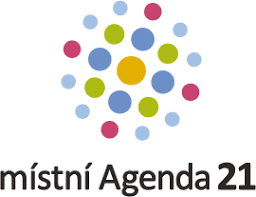 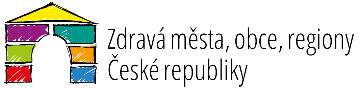 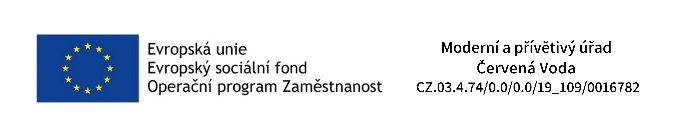 